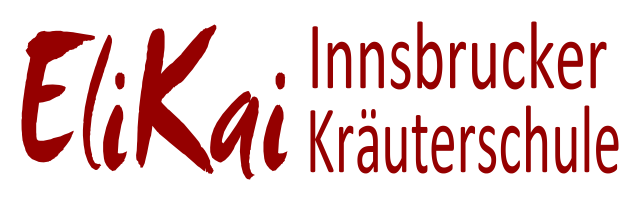 Likör von Schafgarben oder Moschusschafgarben.
Anwendung besonders bei Erschöpfungserscheinungen und zur allgemeinen Stärkung Likör von Schafgarben oder Moschusschafgarben.
Anwendung besonders bei Erschöpfungserscheinungen und zur allgemeinen Stärkung 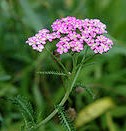 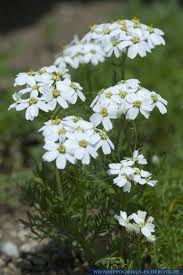 48 bis 50 = 120g  Blütendolden 
500 ml  Alk  (96%)
500ml Wasser
0,5 kg Honig, bzw nach eigenem ErmessenDie Blüten von den Dolden abtrennen und mit dem Alk in ein verschließbares Glas geben. 
Den Honig mit dem erwärmten Wasser (Maximal 35 Grad) gut vermischen und zu den Blüten geben.
Die ganze  Masse im geschlossenen Gefäß gut vermischen. 
Zwei  Wochen lang bei Zimmertemperatur ziehen lassen.
Abseihen und abfüllen.Die Blüten von den Dolden abtrennen und mit dem Alk in ein verschließbares Glas geben. 
Den Honig mit dem erwärmten Wasser (Maximal 35 Grad) gut vermischen und zu den Blüten geben.
Die ganze  Masse im geschlossenen Gefäß gut vermischen. 
Zwei  Wochen lang bei Zimmertemperatur ziehen lassen.
Abseihen und abfüllen.Die Blüten von den Dolden abtrennen und mit dem Alk in ein verschließbares Glas geben. 
Den Honig mit dem erwärmten Wasser (Maximal 35 Grad) gut vermischen und zu den Blüten geben.
Die ganze  Masse im geschlossenen Gefäß gut vermischen. 
Zwei  Wochen lang bei Zimmertemperatur ziehen lassen.
Abseihen und abfüllen.